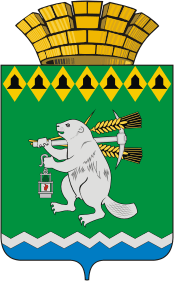 Администрация Артемовского городского округа ПОСТАНОВЛЕНИЕот                                                                                                                 №         -ПАОб утверждении Положения об условиях оплаты труда руководителей муниципальных унитарных предприятий Артемовского городского округаВ соответствии с Трудовым кодексом Российской Федерации, Федеральным законом от 14 ноября 2002 года № 161-ФЗ «О государственных и муниципальных унитарных предприятиях», Федеральным законом от                         06 октября 2003 года № 131-ФЗ «Об общих принципах организации местного самоуправления в Российской Федерации», Постановлением Правительства Российской Федерации от 02.01.2015 № 2 «Об условиях оплаты труда руководителей федеральных государственных унитарных предприятий», Постановлением Правительства Свердловской области от 06.11.2015                                     № 1017-ПП «Об условиях оплаты труда руководителей, заместителей руководителей и главных бухгалтеров государственных унитарных предприятий Свердловской области», руководствуясь статьями 30, 31 Устава Артемовского городского округа,ПОСТАНОВЛЯЮ:Утвердить Положение об условиях оплаты труда руководителей муниципальных унитарных предприятий Артемовского городского округа (далее – Положение) (Приложение).Руководителям муниципальных унитарных предприятий Артемовского городского округа представить документы в соответствии с пунктом 18 Положения. Срок до 15.07.2022.Комиссии по рассмотрению результатов финансово-хозяйственной деятельности муниципальных унитарных предприятий Артемовского городского округа (Миронов А.И.) (далее –Комиссия) организовать и провести заседание Комиссии по рассмотрению вопроса об установлении (изменении) размера должностного оклада и надбавки за сложность и напряженность руководителей муниципальных унитарных предприятий Артемовского городского округа. Срок до 25.07.2022.Признать утратившими силу постановления Администрации Артемовского городского округа:- от 15.06.2020 № 614-ПА «Об утверждении Положения об условиях оплаты труда руководителей муниципальных унитарных предприятий Артемовского городского округа;- от 29.10.2021 № 948-ПА «О внесении изменений в Положение об условиях оплаты труда руководителей муниципальных унитарных предприятий Артемовского городского округа»;- 15.03.2022 № 245-ПА «О внесении изменений в Положение об условиях оплаты труда руководителей муниципальных унитарных предприятий Артемовского городского округа».5. Постановление опубликовать в газете «Артемовский рабочий», разместить на Официальном портале правовой информации Артемовского городского округа (www.артемовский-право.рф) и на официальном сайте Артемовского городского округа в информационно-телекоммуникационной сети «Интернет».6. Контроль за исполнением постановления возложить на заместителя главы Администрации Артемовского городского округа Миронова А.И.Глава Артемовского городского округа				        К.М. Трофимов